環解中心前機車臨時停車位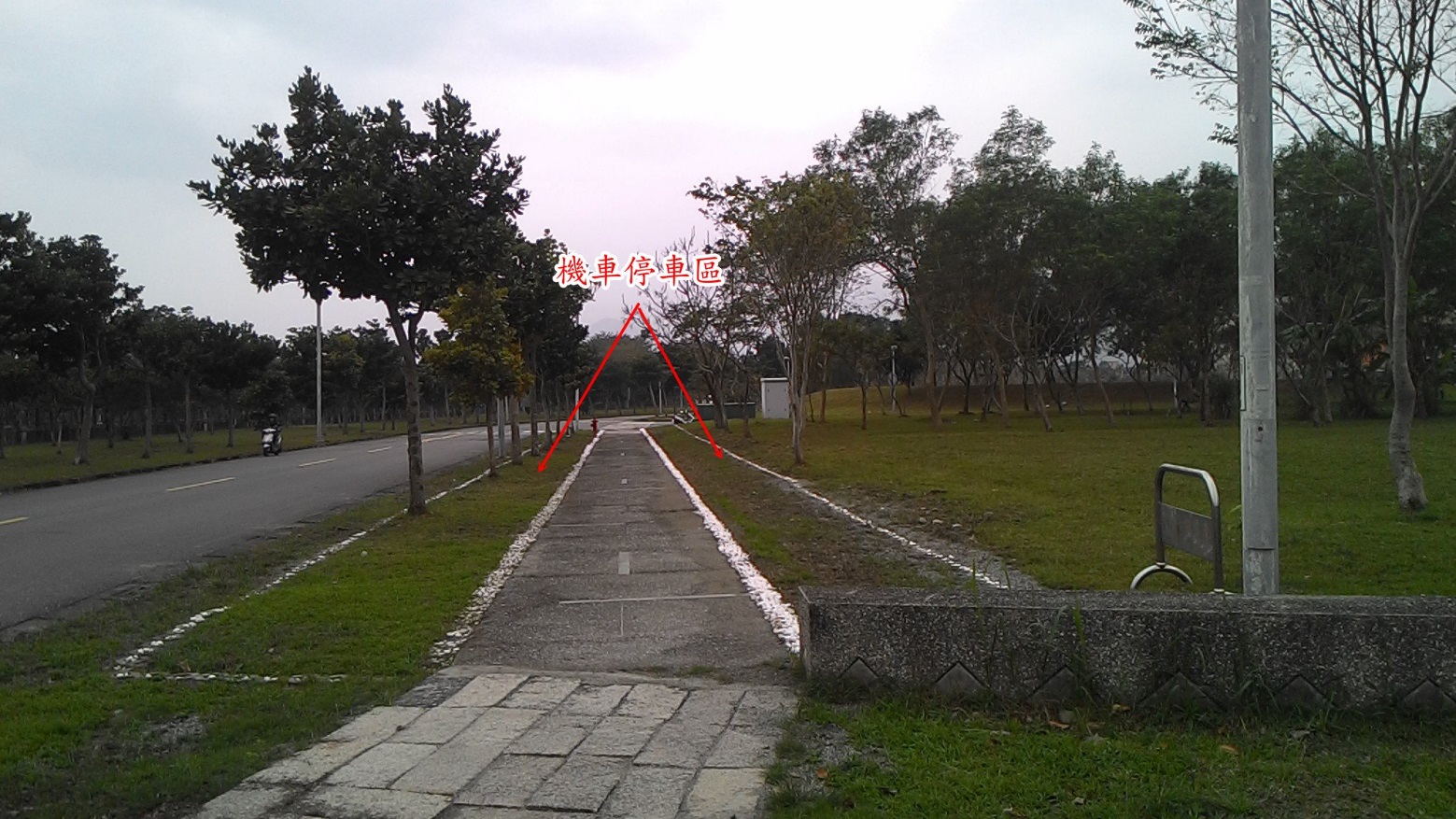 